CURRICULUM VITAE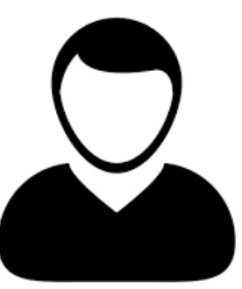 YOUR NAMEMobile: 	0310-0000000		0330-0000000Email:     youremail@gmail.comObjectiveTo work for progressive organization in  highly motivating and challenging environment that provides the best opportunities to grow and utilize my potential to the fullest to achieve the organization's goal while achieving my personal goals.Personal InformationFather Name			:	Father NameDate of Birth      		:	00-00-0000CNIC No			:	xxxxx-xxxxxxx-xGender				:	MaleMarital status			:	SingleLocal				:	DistrictNationality			:	PakistaniPermanent Address		:	Complete Address District, ProvinceQualificationExperienceYour experienceLanguagesEnglishUrduQualificationGrad/DivisionInstitutionYearMatriculationIntermediateBachelor